Stundenplan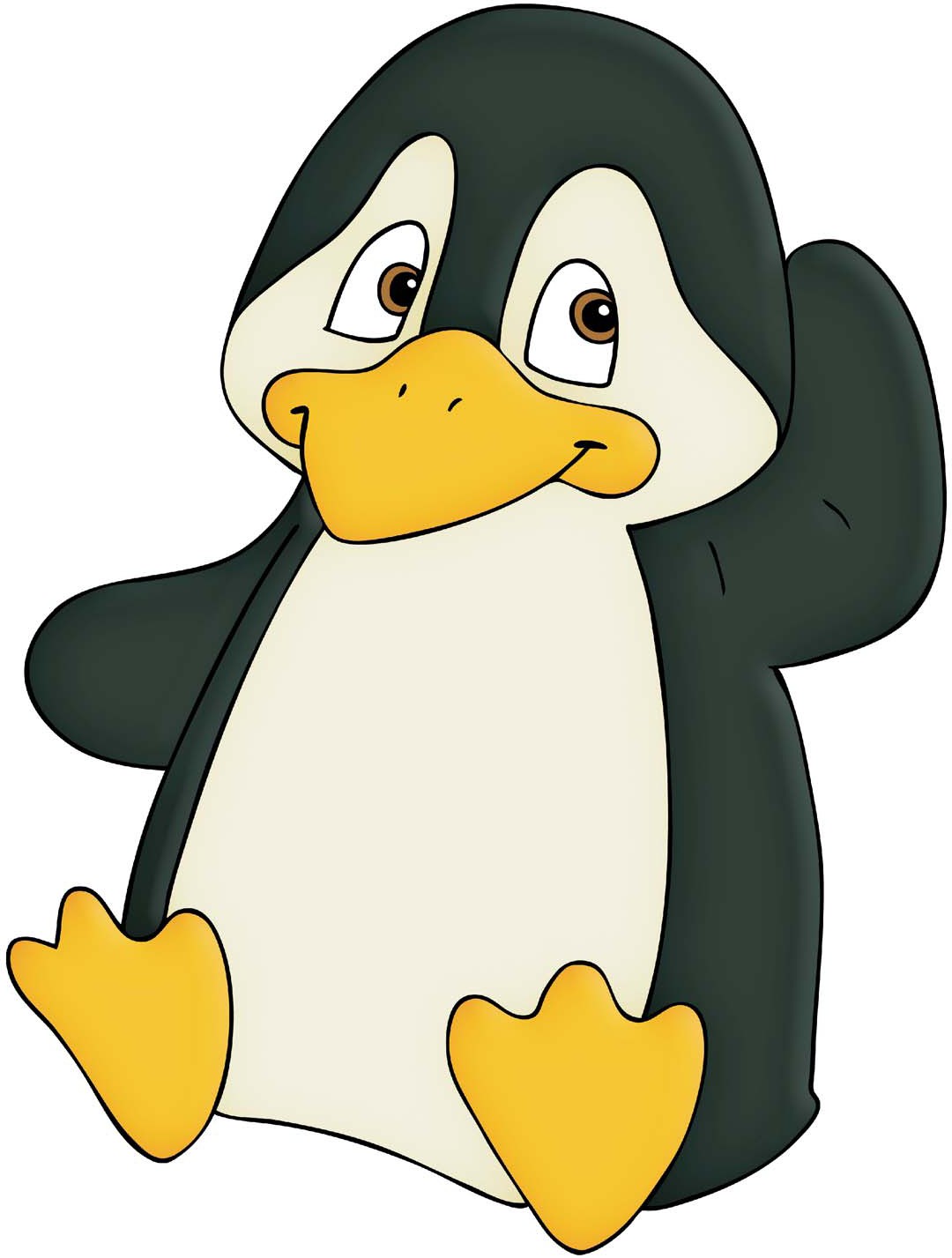 ZeitMontagDienstagMittwochDonnerstagFreitag1. 7:45 – 8:30Deutsch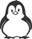 2. 8:35 – 9:20Mathe DeutschDeutschMathe Mathe 3. 9:25 – 10:10Mathe DeutschMathe Mathe MusikPausePausePausePausePausePause4. 10:30 – 11:15Erzählkreis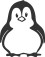 SachunterrichtSportDeutschDeutsch5. 11:20 – 12:05DeutschSachunterricht SportKunstSachunterrichtPausePausePausePausePausePause6. 12:20 - 13:05SportReligion KunstReligion 